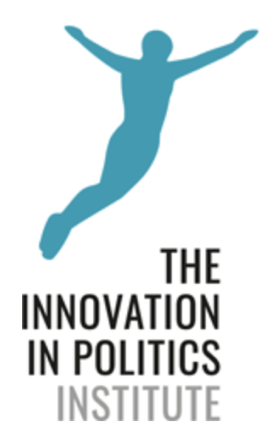 ZGŁOSZENIE PROJEKTU 
ISTOTNE INFORMACJE 
Wszyscy politycy respektujący demokrację ze wszystkich państw członkowskich Rady Europy mogą zgłaszać swoje innowacyjne projekty w następujących kategoriach: Demokracja, Ochrona środowiska, Rozwój lokalny, Edukacja, Usprawnienia w zarządzaniu, Integracja społeczna, Innowacje partyjne oraz Technologie w służbie demokracji.Język: Jeśli to możliwe prosimy o przesyłanie opisów projektów w języku angielskim. Zgłoszenia w innych językach będą akceptowane, ale będą musiały zostać przetłumaczone przez nas na język angielski, aby nasze jury obywatelskie mogło je zrozumieć i ocenić. Spowolni to proces składania wniosków. Zgłoszenie projektu jest bezpłatne. Wszyscy finaliści i zwycięzcy zostaną zaproszeni do udziału we wspólnej konferencji i uroczystej gali.


PROSIMY O UZUPEŁNIENIE INFORMACJI POD WSZYSTKIMI NAGŁÓWKAMI ZAZNACZONYMI NA NIEBIESKOINFORMACJE O PROJEKCIETytuł projektu:[Tytuł oryginalny i tytuł po angielsku]
Krótki opis:Na jaki problem lub potrzebę odpowiada ten projekt?Jakie główne działania lub czynności powinny być podjęte?Jakie są zamierzone lub osiągnięte rezultaty tego projektu?(min 100 - max 200 słów)Kraj projektu:Kategorie:W której kategorii Nagród dla Innowacji w Polityce chcesz zgłosić swój projekt? Każdy projekt musi zostać przydzielony do co najmniej jednej kategorii, a maksymalnie do dwóch. Dokładny opis kategorii dostępny jest na stronie internetowej. 
Prosimy o zaznaczenie wybranej/ych kategorii używając (x);(  ) Demokracja (równość, społeczność, integracja)(  ) Technologie w służbie demokracji (uczestnictwo cyfrowe, dialog, głosowanie elektroniczne)(  ) Ochrona środowiska (dekarbonizacja, ochrona klimatu, zrównoważony rozwój)(  ) Innowacje partyjne (przejrzystość, mobilizacja, technologia)(  ) Rozwój lokalny (obszary wiejskie, inicjatywy lokalne, gospodarka lokalna)(  ) Usprawnienia w zarządzaniu (przejrzystość, odpowiedzialność, dostępność)(  ) Integracja społeczna (różnorodność, migracja, zaangażowanie)(  ) Edukacja (uczenie się, nauczanie, upodmiotowienie)Innowacyjność:W jaki sposób ten projekt otwiera nowe możliwości/przeciera nowe szlaki w danym obszarze?(maksymalnie 100 słów)Wpływ:W jaki sposób ten projekt przyczynia się do trwałych zmian/ulepszeń w danym zakresie?(maksymalnie 100 słów)Informacje uzupełniające można załączyć do wiadomości e-mail zawierającej zgłoszenie. Dopuszczalne format plików: obrazy, dokumenty, audio, wideo
Limit rozmiaru pliku: 20MB (w przypadku większych plików, takich jak wideo, prosimy o podanie linku poniżej)Twój projekt będzie oceniany przez jury składające się z 1000 obywateli z całej Europy. Dlatego zalecamy przesyłanie wszystkich materiałów w języku angielskim lub z angielskimi napisami.  Teksty, materiały audio i wideo w innych językach mogą zostać przesłane, ale mogą nie być powszechnie zrozumiałe.
Pamiętaj, że zdjęcie Twojego projektu zrobione np. przez dziennikarza lub uczestnika nie daje Ci automatycznie prawa do rozpowszechniania i wykorzystywania tego zdjęcia. W takim przypadku upewnij się, że masz pisemną zgodę autora na wykorzystanie zdjęcia w konkursie Nagrody dla Innowacji w Polityce. Upewnij się również, że dołączono zgodę. Instytut Innowacji w Polityce zastrzega sobie prawo do publikowania nadesłanych zdjęć w materiałach drukowanych i online.Link do wideo (opcjonalnie):Link do strony internetowej (opcjonalnie):
DANE OSOBOWEInformacje dotyczące właściciela projektu GŁÓWNY KONTAKT:Imię:Nazwisko: Adres mailowy: Stanowisko/Zajmowana pozycja:Role w projekcie: Właściciel / Zespół / PracownikTelefon:CZŁONEK PROJEKTU:Imię:Nazwisko: Adres mailowy: Stanowisko/Zajmowana pozycja:Rola w projekcie: Właściciel / Zespół / PracownikTelefon:CZŁONEK PROJEKTU:Imię:Nazwisko: Adres mailowy: Stanowisko/Zajmowana pozycja:Rola w projekcie: Właściciel / Zespół / PracownikTelefon:CZŁONEK PROJEKTU:Imię:Nazwisko: Adres mailowy: Stanowisko/Zajmowana pozycja:Rola w projekcie: Właściciel / Zespół / PracownikTelefon:Potwierdzam, że dostarczone materiały należą do mnie i nie naruszam niczyich praw autorskich. Przesyłając ten formularz, akceptuję Regulamin jako integralną część zgłoszenia do projektu.Imię: 
Nazwisko: Data: 
Prosimy o przesłanie niniejszego formularza na adres awards@innovationinpolitics.eu lub do przedstawiciela krajowego, z którym byłeś w kontakcie.